ПРОТОКОЛ №6заседания Молодёжного совета ФНПРВремя начала:10:00, время окончания 11:00 Присутствуют – 17 человек.Председатель заседания: П.Ю. Гневашев – заместитель председателя Молодёжного совета ФНПР.Секретарь заседания: И.А.Ефимов–главный специалист Департамента Аппарата ФНПР по связям с общественностью, молодёжной политике и развитию профсоюзного движения.Присутствовали: А.И.Анисимова, Т.В. Богословская, А.С. Бондаренко, Д.Е. Кримкачева, Е.Д. Еникеева, С.Н. Кумейшин, А.К. Мазур, Н.С. Мокрушина,  А.С. Переверзина, А.В. Симаков, А.Р.Султанова, О.Н. Терновская, И.В. Чуяшенко, Н.Н. Щеглов (приложение).Приглашенные: А.Н. Шубина – руководитель Департамента Аппарата ФНПР по связям с общественностью, молодёжной политике и развитию профсоюзного движения.Повестка дня:Об обсуждении мобильного приложения для актива ;Об итогах  регистрации участников во Всероссийской молодёжной программе ФНПР «Стратегический резерв 2021»;О ведении социальных сетей Молодёжного Совета ФНПР ;О ходатайстве об объявлении  благодарности членам Молодежного совета ФНПР выбывшим из состава;Разное.1. Об обсуждении мобильного приложения для актива:ВЫСТУПИЛ:  А.Н. Шубина – руководитель Департамента Аппарата ФНПР по связям с общественностью, молодёжной политике и развитию профсоюзного движения.ПОСТАНОВИЛИ: ходатайствовать перед Председателем ФНПР о принятии решения о создании мобильного приложения, а также о включении в рабочую группу по созданию данного приложения членов Молодежного совета ФНПР. 2. Об итогах  регистрации участников во Всероссийской молодёжной программе ФНПР «Стратегический резерв 2021»;ВЫСТУПИЛ: А.Н. Шубина – руководитель Департамента Аппарата ФНПР по связям с общественностью, молодёжной политике и развитию профсоюзного движения.ПОСТАНОВИЛИ:  Принять к сведению информацию о регистрации участников во Всероссийской молодёжной программе ФНПР «Стратегический резерв 2021» и принять активное участие в подготовке окружных этапов Всероссийской молодёжной программы ФНПР «Стратегический резерв 2021».Совместно с делегирующей Ассоциацией провести работу по направлению кандидатов по квоте от членских организаций для участия в федеральном этапе Всероссийской молодёжной программы ФНПР «Стратегический резерв 2021».3. О ведении социальных сетей Молодёжного Совета ФНПР ;ВЫСТУПИЛ: А.Н. Шубина – руководитель Департамента Аппарата ФНПР по связям с общественностью, молодёжной политике и развитию профсоюзного движения.ПОСТАНОВИЛИ: Возложить обязанности по ведению социальных сетей : – Султанову Анастасию Руслановну, заместителя председателя Молодежного совета Приволжского федерального округа, председателя Молодежного совета Федерации профсоюзов Республики Башкортостан, ведущего специалиста по организационной работе Республиканской организации Российского профсоюза трудящихся авиационной промышленности.4. О ходатайстве об объявлении  благодарности членам Молодежного совета ФНПР выбывшим из состава;ВЫСТУПИЛ: А.Н. Шубина – руководитель Департамента Аппарата ФНПР по связям с общественностью, молодёжной политике и развитию профсоюзного движения.ПОСТАНОВИЛИ: За активную работу и большой вклад в деятельность Молодежного совета ФНПР, а также в связи с выходом из его состава, Молодежный совет ФНПР принял решение ходатайствовать перед Исполнительным комитетом ФНПР об объявлении благодарности активистам вышедшим из состава молодежного совета ФНПР в 2021 году.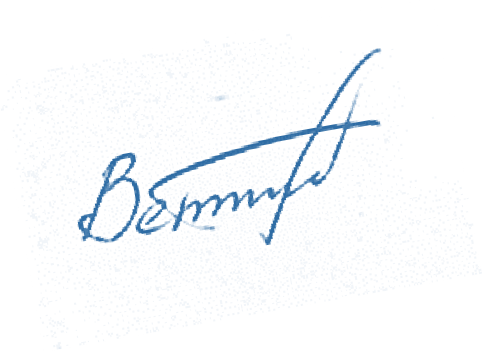 Председатель заседания	М.А. ВетчинниковПриложениеПриложениеЯвочный лист членов Молодёжного совета ФНПРг. Москва29 июля 2021 года№ п/пФамилия, имя, отчествоДолжность, место работыЯвка1.Анисимова Анастасия ЮрьевнаПредседатель Новосибирской территориальной организации  Общественной организации Профсоюза работников связи России+2.Барченкова Мария ВитальевнаГлавный специалист по организации перевозок Макрорегиона Москва Акционерное общество«Почта России», председателя Совета по делам молодёжи Московской территориальной организации Профсоюза работников связи России, члена Совета по делам молодёжи Профсоюза работников связи России-3.Бека Сергей Валерьевичпредседатель Саратовского областного комитета Профсоюза работников автомобильного и сельскохозяйственного машиностроения Российской Федерации, заместитель заведующего отдела правовой работы и охраны труда Саратовского областного союза организаций профсоюзов «Федерация профсоюзных организаций Саратовскойобласти»-4.Беляева НатальяЮрьевнаИнженер АО « Металлургический завод«Электросталь»-5.Бобриков Никита АндреевичЗаместитель заведующего отделом организационной работы и информации СОП "Мурманский облсовпроф"-6.Богословская Татьяна ВасильевнаГлавный специалист по работе с молодежью отдела организационной работы ФПСК+7.Бондаренко Александр СергеевичЗаместитель декана лечебного факультета и факультета клинической психологии ФГБОУ ВО «СГМУ имени В.И. Разумовского» Минздрава РФ+8.Бурцева Ирина СергеевнаУчитель английского языка МОБУ «Средняя общеобразовательная школа № 26 г. Якутска»-9.Ветчинников Максим АлександровичУправляющий профсоюзным имуществом - заведующий административно-хозяйственным отделом, председатель Молодежного совета ФПОО.-10.Володина Анна НиколаевнаМетодист Центра филологического образования ГБОУ ДПО РК «Крымский республиканский институт постдипломного педагогического образования»; Учитель русского языка и литературы, МБОУ «Перовская школа- гимназия» Симферопольского районаРеспублики Крым-11.Гневашев Пётр ЮрьевичЗаведующий организационным отделомФедерации профсоюзов Челябинской области, председатель молодёжного совета Ассоциации ТООП УФО+12.Еникеева Евгения ДмитриевнаВедущий экономист по планированию «ЦКБА», член молодежной комиссии ЦК профсоюза,председатель молодежной комиссии профкома+13.Ефимов Игорь Александровичглавный специалист группы коллективных действий и гендерной политики Департамента Аппарата ФНПР по связям с общественностью, молодёжной политике и развитию профсоюзного движения+14.Кримкачева Дарья ЕвгеньевнаГлавный специалист организационного отдела "Вологодская Областная Федерация Профсоюзов"+15Кудинова Валерия ВладимировнаЗаведующая информационным отделом Аппарата ЦК Российского профсоюзаработников радиоэлектронной промышленности-16Кумейшин Сергей НиколаевичЧлен Молодежного совета ФНПР, заведующий финансово-экономическим отделом Ставропольской краевой организации Общероссийского профессионального союза работников жизнеобеспечения.+17.Ларькина Оксана ЮрьевнаСпециалист по информационной работе Аппарата Российского профсоюза работников инновационных и малых предприятий-18.Мазур АлександраКонстантиновнаСпециалист социально-экономического отделаНефтегазстройпрофсоюза России+19.Мокрушина Наталья СергеевнаЧлен Молодежного совета ФНПР, юрисконсульт-правовой инспектор труда, Кемеровская территориальная организация Российского независимого профсоюза работников угольной промышленности+20Овсянников Павел ВладимировичУправляющий в «ИП Носарев Антон Владимирович»-21Переверзина Алена СергеевнаЧлен Молодежного совета ФНПР , заместитель председателя-правовой инспектор труда Алтайской краевой организации Общероссийского профсоюза работников государственных учреждений и общественного обслуживания РФ +22.Прошин Сергей НиколаевичПредседатель ППО студентов Рязанского государственного университета им. С.А.Есенина-23.Райчёнок Юлия Андреевнаспециалист организационного департамента Федерации профсоюзов Свердловской области, член молодёжного совета.-24.Симаков АлександрВалерьевичЗаместитель председателя ППО ООО «ПСМА-Рус»+25.Султанова Анастасия Руслановназаместитель председателя Молодежного совета Приволжского федерального округа, председателя Молодежного совета Федерации профсоюзов Республики Башкортостан, ведущего специалиста по организационной работе Республиканской организации Российского профсоюза трудящихся авиационной промышленности.+26.Терновская Ольга НиколаевнаПомощник Председателя Дагестанского республиканского союза организацийпрофсоюзов, Председатель Молодежного совета ДР СОП+27.Ускова Наталия ВладимировнаНачальника отдела эксплуатации АО «ПАТП-1» г.Ярославля, председателя Молодёжного совета Союза «Объединение организаций профсоюзов Ярославской области»-28.Чуяшенко Иван Викторовичпредседатель  Молодежного   совета Всероссийского Электропрофсоюза, член Президиума профкома первичной профсоюзной     организации     акционерного     общества     «Научно-производственный   центр   «Полюс»   Томской   областной   организацииВсероссийского  Электропрофсоюза+29Шорохова ДарьяОлеговнаЗаведующая организационным отделомаппарата Профсоюза-30.Щеглов Николай Николаевичспециалист по охране труда Государственного бюджетного профессионального образовательного учреждения города Москвы «Колледж физической культуры и спорта «Спарта» Департамента спорта города Москвы», председателя Молодежного совета Региональной общественной организации территориальной профсоюзной организации «Московский профессиональный союз работников физической культуры, спорта и туризма»;+